 СРО  РЕГИОНАЛЬНАЯ АССОЦИАЦИЯ «СТРОИТЕЛИ ТПП РБ»  ПРОТОКОЛ № 41Правления  СРО Региональной ассоциации «Строители ТПП РБ»Дата заседания: «24» октября  2018г.Место заседания: г. Улан-Удэ, ул. Ленина, 25.Время начала заседания: «10» часов «00» минут Время окончания заседания: «10» часов «30» минут.Форма: очная.Присутствовали члены Правления Региональной ассоциации «Строители ТПП РБ» (далее – Ассоциация): Гусляков В.А., Доржиев Г.Ю., Батуев В.Б., Хусаев В.Л., Байминов В.Н.,  Гармаев А.Б., Степанов М.Ю, Матхеев С.С.  Отсутствовали: -Михеев А.Т. Председательствующий :   Председатель Правления Доржиев Геннадий ЮрьевичКворум для проведения заседания Правления  СРО РА «Строители ТПП РБ» имеется, Правление правомочно принимать решения.Приглашенные лица:Исполнительный директор Ассоциации Елисафенко Владимир Леонидович;Секретарь заседания Правления   Кочетова Лидия ВасильевнаПОВЕСТКА ДНЯ ЗАСЕДАНИЯ ПРАВЛЕНИЯ:1.Информация  о  делегировании представителя на XVI  Всероссийский съезд саморегулируемых организаций, основанных на членстве лиц, осуществляющих строительство, реконструкцию, капитальный ремонт объектов капитального строительства 26 ноября 2018 года»2. Информация об организации, принявшей  решение о добровольном выходе из состава СРО РА «Строители ТПП РБ»По вопросу 1  повестки дняПо вопросу 2 повестки дня Слушали  Исполнительного директора  СРО   РА «Строители ТПП РБ»  Елисафенко  В.Л, который сообщил, что в Исполнительную дирекцию СРО  поступило    заявление от  Генерального директора ООО « Молот»  Серебренниковой  В.К. о  намерении добровольного прекращения членства в СРО РА «Строители ТПП РБ».  Решили:Удовлетворить  просьбу   Генерального  директора  ООО « Молот»   Серебренниковой В.К об исключении  организаций  ООО « Молот»  ( ИНН 0326550472) из состава в СРО РА «Строители ТПП РБ». Внести соответствующие  изменения в реестр   Саморегулируемой организации.Голосование : «За»-8 голосов , «против»-нет , «воздержался»-нет.Решение принято единогласно.Повестка дня исчерпана. Предложений и дополнений в повестку дня собрания не поступило. Заседание Правления объявляется закрытым.  Председатель  Правления                             Доржиев Г.Ю.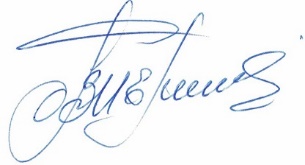 Секретарь заседания Правления                                                 Кочетова Л.В. .г. Улан-Удэ, ул. Ленина, д. 25, тел. 8(3012) 21-55-88,( 89021)642246;  e-mail: sro@tpprb.com Слушали   Гуслякова В.А.. который  сообщил об извещении  из  НОСТРОЯ   о проведении XVI  Всероссийского  съезда саморегулируемых организаций, основанных на членстве лиц, осуществляющих строительство, реконструкцию, капитальный ремонт объектов капитального строительства 26 ноября 2018 года в г. Москве и о намерении делегировать двух человек на этот съезд.В ходе совместных обсуждений приняли решение:1).Делегировать Гуслякова Виктора Александровича- Директора СРО РА «Строители ТПП РБ» на XVI  Всероссийский съезд саморегулируемых организаций, основанных на членстве лиц, осуществляющих строительство, реконструкцию, капитальный ремонт объектов капитального строительства 26 ноября 2018 года с правом решающего голоса по всем вопросам повестки дня.2).Делегировать Елисафенко Владимира Леонидовича -  Исполнительного директора СРО РА «Строители ТПП РБ» на XVI  Всероссийский съезд саморегулируемых организаций, основанных на членстве лиц, осуществляющих строительство, реконструкцию, капитальный ремонт объектов капитального строительства 26 ноября 2018 года с правом  совещательного  голоса по всем вопросам повестки дня.Голосовали:  «за»  -  8   голосов, «против» - нет, «воздержался» - нетРешение принято единогласно.